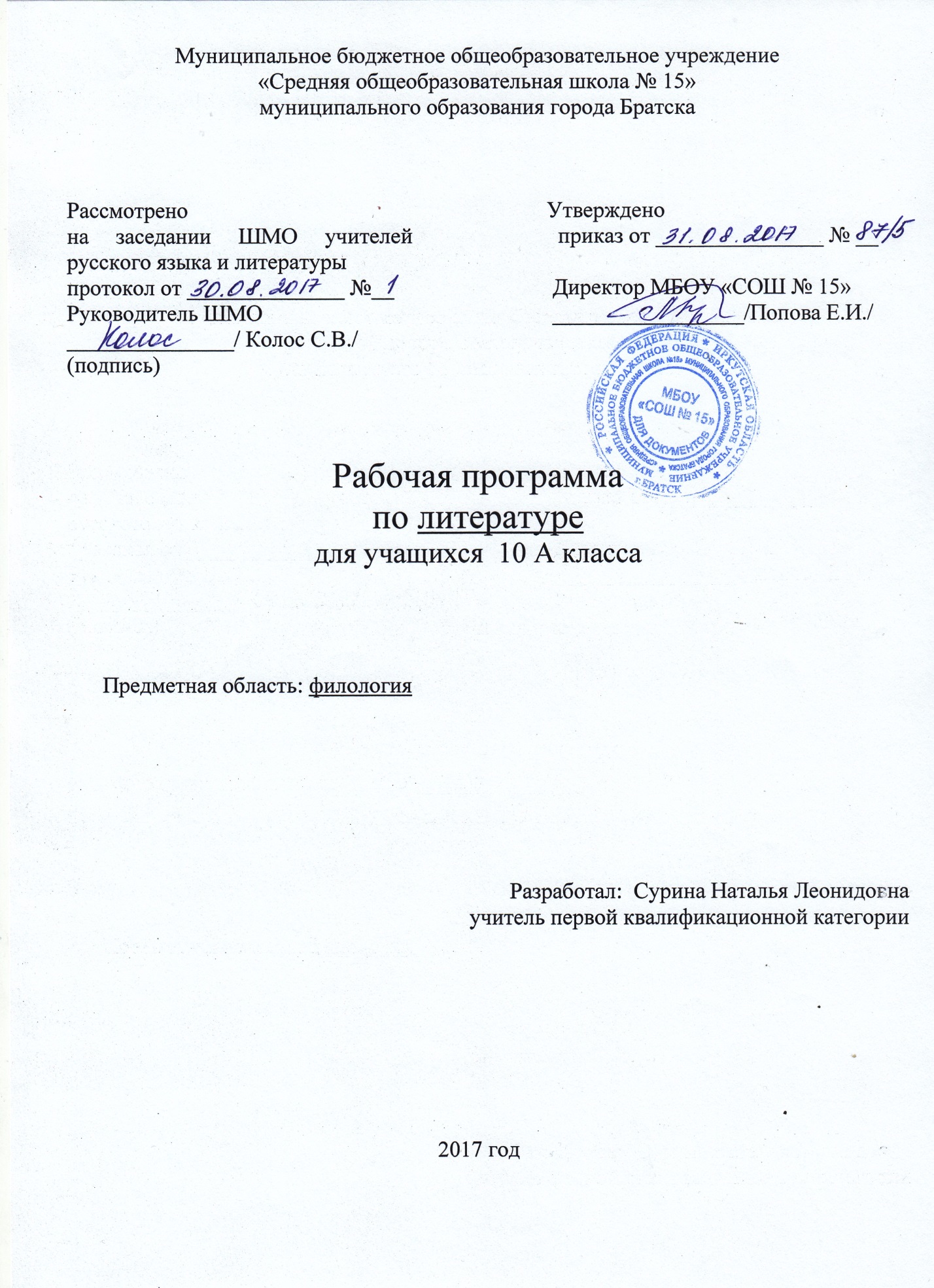 Пояснительная запискаРабочая программа по литературе составлена на основе федерального компонента государственного образовательного стандарта основного общего образования ( 2004 г. с изменениями на 23.05.2015 г.) и примерной программы основного общего образования по литературе. Изучение литературы в основной школе направлено на достижение следующих целей:-  воспитание духовно развитой личности, готовой к самопознанию и самосовершенствованию, способной к созидательной деятельности в современном мире; формирование гуманистического мировоззрения, национального самосознания, гражданской позиции, чувства патриотизма, любви и уважения к литературе и ценностям отечественной культуры;-  развитие представлений о специфике литературы в ряду других искусств; культуры читательского восприятия художественного текста, понимания авторской позиции, исторической и эстетической обусловленности литературного процесса; образного и аналитического мышления, эстетических и творческих способностей учащихся, читательских интересов, художественного вкуса; устной и письменной речи учащихся;-  освоение текстов художественных произведений в единстве формы и содержания, основных историко-литературных сведений и теоретико-литературных понятий; формирование общего представления об историко-литературном процессе;-  овладение умениями чтения и анализа художественных произведений с привлечением базовых литературоведческих понятий и необходимых сведений по истории литературы; выявления в произведениях конкретно-исторического и общечеловеческого содержания; грамотного использования русского литературного языка при создании собственных устных и письменных высказываний;-  совершенствование умений анализа и интерпретации литературного произведения как художественного целого в его историко-литературной обусловленности с использованием теоретико-литературных знаний; написания сочинений различных типов; поиска, систематизации и использования необходимой информации, в том числе в сети Интернета.Задачи:- сформировать представление о художественной литературе как искусстве слова и ее месте в культуре страны и народа;- сознать своеобразие и богатство литературы как искусства;- освоить теоретические понятия, которые способствуют более глубокому постижению конкретных художественных произведений;- овладеть знаниями и умениями, которые помогут глубокой и доказательной оценке художественных произведений и их выбору для самостоятельного чтения;- воспитать культуру чтения, сформировать потребность в чтении;- использовать изучение литературы для повышения речевой культуры, совершенствования собственной устной и письменной речи.Содержание программыРусская литература XIX века А.С. Пушкин. Стихотворения: «Погасло дневное светило...», «Свободы сеятель пустынный…», «Подражания Корану» (IX.«И путник усталый на Бога роптал…»), «Элегия» («Безумных лет угасшее веселье...»), «...Вновь я посетил...», а также три стихотворения по выбору.   Поэма «Медный всадник».М.Ю. Лермонтов. Стихотворения: «Молитва» («Я, Матерь Божия, ныне с молитвою...»), «Как часто, пестрою толпою окружен...», «Валерик», «Сон» («В полдневный жар в долине Дагестана…»), «Выхожу один я на дорогу...», а также три стихотворения по выбору.Н.В. Гоголь. «Петербургские повести»А.Н. Островский. Драма «Гроза» И.А. Гончаров. Роман «Обломов»  (с анализом фрагментов). И.С. Тургенев. Роман «Отцы и дети»Ф.И. Тютчев. Стихотворения: «Silentium!», «Не то, что мните вы, природа...», «Умом Россию не понять…», «О, как убийственно мы любим...», «Нам не дано предугадать…», «К. Б.» («Я встретил вас – и все былое...»), а также три стихотворения по выбору.А.А. Фет. Стихотворения: «Это утро, радость эта…», «Шепот, робкое дыханье…», «Сияла ночь. Луной был полон сад. Лежали…», «Еще майская ночь», а также три стихотворения по выбору.А.К. Толстой. «Слеза дрожит в твоем ревнивом взоре...», «Против течения», «Государь ты наш батюшка...»Н.А. Некрасов. Стихотворения: «В дороге», «Вчерашний день, часу в шестом…», «Мы с тобой бестолковые люди...», «Поэт и Гражданин», «Элегия» («Пускай нам говорит изменчивая мода...»), «ОМуза! я у двери гроба…», а также три стихотворения по выбору. Поэма «Кому на Руси жить хорошо».Н.С. Лесков. «Тупейный художник»М.Е. Салтыков-Щедрин. «История одного города» (обзор).Ф.М. Достоевский. Роман «Преступление и наказание». Л.Н. Толстой. Роман-эпопея «Война и мир». А.П. Чехов. Рассказы: «Студент», «Ионыч», а также два рассказа по выбору. Рассказы: «Человек в футляре», «Дама с собачкой» (только для образовательных учреждений с русским языком обучения).Пьеса «Вишневый сад».Тематическое планированиеКалендарно-тематическое  планированиеТребования к уровню подготовки учащихся по литературе за курс 10 классаЗнать/понимать:-  образную природу словесного искусства;                                                                                    -     содержание изученных литературных произведений;-  основные факты жизни и творчества писателей-классиков XIX века;                                          -   основные закономерности историко-литературного процесса и черты литературных направлений;-  основные теоретико-литературные понятия.Уметь:-  воспроизводить содержание литературного произведения;-  анализировать и интерпретировать художественное произведение, используя сведения по истории и теории литературы (тематика, проблематика, нравственный пафос, система образов, особенности композиции, изобразительно-выразительные средства языка, художественная деталь); анализировать эпизод (сцену) изученного произведения, объяснять его связь с проблематикой произведения;-  соотносить художественную литературу с общественной жизнью и культурой; раскрывать конкретно-историческое и общечеловеческое содержание изученных литературных произведений; выявлять «сквозные темы» и ключевые проблемы русской литературы; соотносить произведение с литературным направлением эпохи;-  определять род и жанр произведения;-  выявлять авторскую позицию;                                                                                               -  выразительно читать изученные произведения (или их фрагменты), соблюдая нормы литературного произношения;-  аргументировано формулировать своё отношение к прочитанному произведению; -   писать рецензии на прочитанные произведения и сочинения разных жанров на литературные темы;Использовать приобретённые знания и умения в практической деятельности и повседневной жизни для:1)создания связного текста (устного и письменного) на необходимую тему с учётом норм литературного языка;            2) участия в диалоге или дискуссии;3)самостоятельного знакомства с явлениями художественной культуры и оценки их эстетической значимости;                                4)определения своего круга чтения  и оценки литературных произведений.№п/пНаименование разделов и темКол-во часов Из нихИз нихИз нихИз них№п/пНаименование разделов и темКол-во часов Контро-льные работыРазвитие речиПрактические работыЭкскурсии 1Введение.3ч2А.С. Пушкин.10ч1ч3М.Ю. Лермонтов.10ч1ч4Н.В. Гоголь.8ч1ч5Обзор русской литературы 2 половины 19 века.1ч6И.А.Гончаров.4ч1ч7А.И.Островский.6ч1ч8И.С.Тургенев.8ч1ч1ч9Ф.И.Тютчев. А.А.Фет.6ч1ч10А.К.Толстой.1ч11Н.А.Некрасов.8ч1ч12М.ЕСалтыков-Щедрин.3ч13Л.Н.Толстой.13ч1ч14Ф.М.Достоевский.7ч1ч15Н.С.Лесков.3ч16А.П.Чехов.7ч1ч17Зарубежная литература. Литература народов России.4чИтого 102ч3 ч9 ч№ урокаТема урокаКоличество часовДата Примечание11 полугодиеВведение.Русская литература 19 в. в контексте мировой культуры1ч04.092-3Классицизм, сентиментализм, романтизм.Поэтические предшественники А. С. Пушкина: Г. Р. Державин, В. А. Жуковский 2ч05.09-07.094А. С. Пушкин. Жизнь и творчество. Гуманизм лирики1ч11.095Романтическая лирика Пушкина периода южной и Михайловской ссылок. 1ч12.096Тема поэта и поэзии в лирике Пушкина. 1ч14.097Эволюция темы свободы и рабства в лирике А. С. Пушкина. 1ч18.098-9Философская лирика Пушкина . Тема жизни и смерти2ч19.09/21.0910Петербургская повесть А.С. Пушкина. Тема «маленького человека» в поэме «Медный всадник».1ч25.0911-12Образ  Петра I как царя преобразователя в поэме «Медный всадник». Социально-философские проблемы поэмы «Медный всадник»2ч26.09/28.0913Повторение романа «Евгений Онегин» Письменная работа.1ч02.1014М. Ю. Лермонтов. Жизнь и творчество. Основные темы и мотивы лирики 1ч03.1015Молитва как жанр в лирике М.Ю.Лермонтова1ч05.1016-17Тема жизни и смерти в лирике поэта М.Ю.Лермонтова. Анализ стихотворений «Валерик», «Сон», «Завещание». Чтение наизусть2ч09.10/10.1018-19Философские мотивы лирики М.Ю.Лермонтова. Мечта о гармоничном и прекрасном в мире человеческих отношений. 2ч12.10/16.1020-21Адресаты любовной лирики поэта.Сочинение по творчеству М.Ю. Лермонтова.2ч17.10/19.1022Образ Демона в творчестве поэта. «Демон». «Мой демон».1ч23.1023Повторение романа «Герой нашего времени»1ч24.1024-25Н. В. Гоголь. Жизнь и творчество. Романтические  произведения: «Вечера на хуторе…».  Сборник «Миргород».2ч29.10/09.1126«Петербургские повести».Образ «маленького человека» в «Петербургских повестях.1ч13.1127Н. В. Гоголь. «Невский проспект» Образ Петербурга. Обучение анализу эпизода.1ч14.1128Правда и ложь, реальность и фантастика в повести «Невский проспект».1ч16.1129Повторение поэмы «Мертвые души».Тест1ч20.1130Н. В. Гоголь «Портрет» Место повести в сборнике «Петербургские повести».1ч21.1131Сочинение по творчеству Н.В.Гоголя.1ч23.1132Обзор русской литературы 2 половины 19 века. Её основные проблемы, темы.1ч27.1133И. А. Гончаров. Жизнь и творчество. Роман «Обломов» и его место в трилогии 1ч28.1134Обломов – «коренной народный наш тип». Диалектика характера Обломова.1ч30.1135«Обломов» как роман о любви. Авторская позиция и способы ее выражения в романе.1ч04.1236 «Что такое обломовщина?» Роман в русской критике.1ч05.1237А. И. Островский. Жизнь и творчество. Традиции русской драматургии.1ч07.1238-39Драма «Гроза» . История создания, система образов, приемы раскрытия героев. Драма «Гроза».Конфликт. Смысл названия. 2ч11.12/12.1240Город Калинов и его обитатели. Изображение «жестоких нравов»  «тёмного царства».1ч14.1241Протест Катерины против «темного царства». Нравственная проблематика пьесы.1ч18.1242Споры критиков вокруг драмы «Гроза». 1ч19.1243Сочинение по драме «Гроза».И. С. Тургенев. Жизнь и творчество. «Записки охотника».1ч21.1244И. С. Тургенев – создатель русского романа. История создания романа.1ч25.1245Базаров – герой своего времени. Духовный конфликт героя.1ч26.1246«Отцы» и «дети» в романе «Отцы и дети»1ч28.1247Любовь в романе «Отцы и дети».Тест1ч15.0148Анализ эпизода «Смерть Базарова». Споры в критике вокруг романа «Отцы и дети»1ч16.0149Сочинение по творчеству И.С.Тургенева.1ч18.0150Контрольная работа по роману»Отцы и дети»1ч22.0151-52Ф.И. Тютчев. Жизнь и творчество. Единство мира и философия природы в его лирике. 2ч23.01/25.0153Человек и история в лирике Тютчева1ч29.0154Любовная лирика Ф. Тютчева. Любовь как стихийная сила и «поединок роковой…». 1ч30.0155А. А.Фет. Жизнь и творчество. Жизнеутверждающее начало в лирике природы1ч01.0256Любовная лирика Фета. Гармония и музыкальность поэтической речи.1ч05.0257Чтение наизусть. А. К. Толстой. Жизнь и творчество. Основные темы, мотивы и образы поэзии А. К. Толстого. 1ч06.0258Н.А. Некрасов. Жизнь и творчество. Социальная трагедия народа в городе и деревне. 1ч08.0259Героическое и жертвенное в образе разночинца-народолюбца. 1ч12.0260Н.А.Некрасов о поэтическом труде. «Элегия», «Поэт и Гражданин». Анализ стихотворения.1ч13.0261Тема любви в лирике Некрасова, её психологизм и бытовая конкретизация. 1ч15.0262«Кому на Руси жить хорошо»: замысел, история создания, композиция поэмы. 1ч19.0263Образы крестьян и помещиков в поэме. Дореформенная и пореформенная Россия в поэме. 1ч20.0264Образы народных заступников в поэме «Кому на Руси жить хорошо».1ч22.0265Особенности языка поэмы. Фольклорное начало в поэме. 1ч26.0266М. Е. Салтыков-Щедрин. Личность и творчество. Проблематика и поэтика сказок Щедрина.1ч27.0267-68Обзор романа Салтыкова-Щедрина «История одного города». Образы градоначальников.2ч01.03/05.0369Л.Н. Толстой. Жизнь и судьба. Этапы творческого пути. 1ч06.0370Народ и война в «Севастопольских рассказах» Л.Н.Толстого.1ч08.0371История создания романа «Война и мир». Особенности жанра, образ автора.1ч12.0372-73Духовные искания Болконского и Пьера Безухова.2ч13.03/15.0374Женские образы в романе «Война и мир».1ч26.0375Семья Ростовых и семья Болконских.1ч27.0376-77Тема народа в романе «Война и мир».2ч29.03/02.0478Кутузов и Наполеон.1ч03.0479-80Проблемы истинного и ложного в романе «Война и мир». 2ч05.04/09.0481Анализ эпизода из романа «Война и мир». 1ч10.0482Ф. М. Достоевский. Жизнь и судьба. Этапы творческого пути. 1ч12.0483Образ Петербурга в русской литературе. Петербург Достоевского.1ч16.0484-85История создания романа «Преступление и наказание». «Маленькие люди» в романе. Проблема социальной несправедливости и гуманизм писателя.2ч17.04/19.0486Духовные искания интеллектуального героя и способы их выявления. Теория Раскольникова. Истоки бунта.1ч23.0487«Двойники» Раскольникова.1ч24.0488Значение образа Сони Мармеладовой в романе. Роль эпилога. 1ч26.0489Н.С. Лесков. Жизнь и творчество. Повесть «Очарованный странник» и ее герой Иван Флягин. Поэтика названия повести «Очарованный странник». Особенности жанра. Фольклорное начало в повествовании.1ч30.0490Рассказ «Тупейный художник». Необычность судеб и обстоятельств. Нравственный смысл рассказа.1ч03.0591Катерина Кабанова и Катерина Измайлова (По пьесе Островского «Гроза» и рассказу Лескова «Леди Макбет Мценского уезда»).1ч07.0592А. П. Чехов. Жизнь и творчество. Особенности рассказов 80- 90х годов. «Человек в футляре»1ч08.0593Проблематика и поэтика рассказов 90х годов. «дом с мезонином», «Студент», «Дама с собачкой», «Слу4чай из практики», «Черный монах».1ч10.0594Душевная деградация человека в рассказе «Ионыч».1ч14.0595Особенности драматургии А.П.Чехова.1ч15.0596«Вишневый сад»: история создания, жанр, система образов. Разрушение дворянского гнезда.1ч17.0597Символ сада в комедии «Вишневый сад». Своеобразие чеховского стиля.1ч21.0598Промежуточная аттестация. Итоговая контрольная работа за курс 10 класса1ч22.0599К. Хетагуров. Жизнь и творчество. Сборник «Осетинская лира». Изображение тяжелой жизни осетинского народа. 1ч24.05100-101«Вечные» вопросы в зарубежной литературе. Романтизм, реализм и символизм в произведениях Ги де Мопассана, Г.Ибсена, А. Рембо(по выбору).2ч102Итоговый урок. Нравственные уроки русской литературы 19 века. Рекомендации к чтению на лето.1ч